Poď s nami do Londýna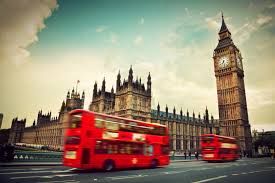 Ak miluješ cestovanie           Ak máš túžbu spoznávať nové miesta                      Ak si chceš vyskúšať, čo si sa naučil na hodinách AJ Tak tento poznávací výlet je práve pre teba.Aký bude program?1. deň: odchod zo Slovenska, cesta cez Česko, Nemecko a Francúzsko.2. deň: príchod do Anglicka v ranných hodinách, prechádzka obľúbenou londýnskou štvrťou Greenwich (park, Kráľovské observatórium, Greenwichský poludník, výhľad na Docklands, Canary Warfa centrálny Londýn, Námornícke múzeum), plavba loďou (platí sa na mieste) z Greenwich do centra Londýna - Embankment, začiatok pešej prehliadky - Parlament, Big Ben, Westminster Abbey, Whitehall, Trafalgar Square, National Gallery.3. deň: raňajky, pokračovanie prehliadky Londýna, Tower of London (fakultatívne možnosť prehliadky), Tower Bridge, Southwarka Bankside, Millennium Bridge, Katedrála St. Paul's,..., fakultatívne možnosť výletu do Cambridge alebo iný výlet, návrat na ubytovanie, večera a nocľah.4. deň: raňajky, fakultatívne možnosť dopoludňajšej návštevy Windsoru, prehliadka kráľovského zámku, individuálne voľno v „mestečku“, popoludní dokončenie prehliadky Londýna, Hyde park, Buckingham Palace, The Mall, Piccadilly Circus, Oxford Street, individuálne voľno, možnosť návštevy londýnskych múzeí alebo vyhliadkovej jazdy na London Eye, návrat na ubytovanie, večera a nocľah.5. deň: raňajky, krátka návšteva historického mesta Canterbury alebo iného miesta z našej ponuky, popoludní odchod z Anglicka, cesta domov.6. deň: príchod na Slovensko.Kedy sa pôjde? Koniec májaKoľko ma to bude stáť? Predpokladaná cena zájazdu je 250€, plus musíš rátať s vreckovým.Program zájazdu sa môže zmeniť podľa záujmu a požiadavky celej skupiny.Svoj záujem môžeš nahlásiť u svojho triedneho učiteľa.